Занятие 2. Тема «Англоговорящие страны»Задание 1. Прочитайте и переведите текст, выучите новые слова и выражения, выполните упражнение.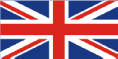 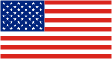 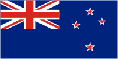 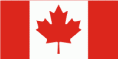 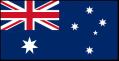 1) The United Kingdom of Great Britain and Northern Ireland is situated on the islands in the northwest of Europe.The Atlantic ocean is on the north of it and the North Sea to the east. The English Channel (21 miles) separates it from the continent. Great Britain is the largest island/. The three main parts of it are Scotland, England and Wales. Northern Ireland is situated on the island called Ireland.The population of the United Kingdom is about 60 million and its capital is London.The United Kingdom is a highly developed country. Its main cities are London, Birmingham, Manchester and Glasgow.2) The United States of America (USA) is located in North America. It is one of the largest countries in the world. The population of the USA is about 250 million people. The USA has 50 states. Its capital is Washington D.C. (the District of Columbia). Its main cities are New York, Chicago, San Francisco, Los Angeles and Boston.It is a highly developed country. People of very many nationalities live in the USA.3) Canada is situated in North America. Three oceans surround it: the Atlantic, the Arctic and the Pacific. The capital of the country is Ottawa. About 30 million people live in Canada.It is a great industrial country. Its main cities are Ottawa, Toronto, Montreal and Vancouver.4) Commonwealth of Australia occupies the continent of Australia and a number of islands (the main one of which is Tasmania). It includes 6 states and 2 territories with a population of about 20 million people.Its capital is Canberra and the main cities are Sidney and Melbourne.5) New Zealand consists of several large and many smaller islands. Its population is about 4 million people. The capital is Wellington.The chief cities are Auckland, Dunedin and Nelson.It is a highly developed agricultural country.Vocabulary:agricultural – сельскохозяйственныйAuckland – Оклендbe situated – быть расположеннымBirmingham – Бирмингемmain part – основная частьVancouver - ВанкуверManchester – МанчестерWashington - ВашингтонMontreal – Монреаль Wellington - Веллингтонnationality – национальностьBoston – БостонNelson - НельсонCanberra – КанберраNew York – Нью -ЙоркChannel – каналoccupy – занимать, захватыватьChicago – ЧикагоOttawa - ОттаваChief – главныйpreference - предпочтениеCommonwealth – содружествоprincipal – главный, основнойconsist of – состоять изSan Francisco – Сан-ФранцискаCulture – культураseparate – отделять, разделятьD.C. (District of Columbia) – округ Колумбияseveral - несколькоDunedin – Данидинsummary – краткое изложениеGlasgow – Глазгоsurround - окружатьGovernment – правительствоSydney - Сиднейhighly developed – высокоразвитыйTasmania – Тасмания (остров)industrial – промышленный, индустриальныйterritory - территорияinclude – включатьthe English Channel – Английский каналlocated – расположенныйToronto - ТоронтоLos Angeles – Лос-Анджелесtradition – традицияExercise № 1. Complete the chart.Задание 2. Выполните грамматический тест по теме «Страдательный залог»1. A lady … red-handed (на месте преступления) yesterday in the shop.
a) is caught
b) caught
c) was caught
d) is caugh      2. This marvelous poem … by Tom today, i.e. my son.
a) is written
b) was written
c) be written
d) will be written 3. A doctor … for by the time I entered my house.
a) had been sent
b) have been sent
c) has been sent
d) will be sent 4. My children … by nanny last week from 5 to 6 o’clock.
a) was being looked after
b) were being looking after
c) was looked after
d) were being looked after 5. My new invention … tomorrow at this time.
a) will be spoken about
b) will speak about
c) will be speaking about
d) will being speaked about      6. At this moment your task … .
a) is being done
b) is done
c) are done
d) are being doing 7. This person can’t be … . He’s very fickle (ненадежный).
a) relying upon
b) relied upon
c) to rely upon
d) rely upon   8. Your dress … by a customer recently. So you’re late.
a) have been bought
b) were bought
c) has been bought
d) will be bought   9. I … to wait for several hours! That filled me with indignation (возмутило).
a) were told
b) was told
c) is told
d) are told  10. He … a cut (ограненный) diamond at the cost of 10 million dollars.
a) was shown
b) is show
c) were shown
d) will showЗадание 3. Подготовьте презентацию на тему «Англия».CountriesGeographicalcharacteristicsPopulationCapitalPrincipal towns